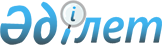 О предоставлении мер социальной поддержки специалистам здравоохранения, образования, социального обеспечения, культуры, спорта и ветеринарии, прибывшим для работы и проживания в сельские населенные пункты района на 2013 год
					
			Утративший силу
			
			
		
					Решение маслихата Житикаринского района Костанайской области от 18 февраля 2013 года № 103. Зарегистрировано Департаментом юстиции Костанайской области 14 марта 2013 года № 4063. Утратило силу в связи с истечением срока применения - (письмо маслихата Житикаринского района Костанайской области от 31 января 2014 года № 02-32/34)

      Сноска. Утратило силу в связи с истечением срока применения - (письмо маслихата Житикаринского района Костанайской области от 31.01.2014 № 02-32/34).      В соответствии с подпунктом 15) пункта 1 статьи 6 Закона Республики Казахстан от 23 января 2001 года "О местном государственном управлении и самоуправлении в Республике Казахстан", пунктом 8 статьи 18 Закона Республики Казахстан от 8 июля 2005 года "О государственном регулировании развития агропромышленного комплекса и сельских территорий" Житикаринский районный маслихат РЕШИЛ:



      1. Предоставить специалистам здравоохранения, образования, социального обеспечения, культуры, спорта и ветеринарии, прибывшим для работы и проживания в сельские населенные пункты района на 2013 год подъемное пособие и социальную поддержку для приобретения или строительства жилья.



      2. Настоящее решение вводится в действие по истечении десяти календарных дней после дня его первого официального опубликования.      Председатель

      внеочередной сессии                        Л. Булудов      Секретарь Житикаринского

      районного маслихата                        М. Кененбаева      СОГЛАСОВАНО:      Начальник государственного

      учреждения "Отдел экономики

      и бюджетного планирования акимата

      Житикаринского района"

      ____________ Г. Жидебаева
					© 2012. РГП на ПХВ «Институт законодательства и правовой информации Республики Казахстан» Министерства юстиции Республики Казахстан
				